ТОМСКАЯ ОБЛАСТЬМОЛЧАНОВСКИЙ РАЙОНАДМИНИСТРАЦИЯ МОГОЧИНСКОГО СЕЛЬСКОГО ПОСЕЛЕНИЯПОСТАНОВЛЕНИЕ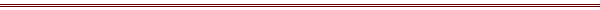 «02» апреля 2021г.                                                                                      № 50с. Могочино О внесении изменений в постановление Администрации Могочинского сельского поселенияот «08» апреля 2015г. № 37 «Об определении случаев осуществлениябанковского сопровождения контрактов,предметом которых являются поставкитоваров, выполнение работ, оказаниеуслуг для муниципальных нужд муниципальногообразования Могочинское сельское поселение»В соответствии с частью 2 статьи 35 Федерального закона от 5 апреля 2013 № 44-ФЗ «О контрактной системе в сфере закупок товаров, работ, услуг для обеспечения государственных и муниципальных нужд », Федеральным законом от 6 октября 2003 года № 131-ФЗ «Об общих принципах организации местного самоуправления в Российской Федерации», Уставом муниципального образования Могочинское сельское поселениеПОСТАНОВЛЯЮ:1. Внести в постановление Администрации Могочинского сельского поселения от 08 апреля 2015г. № 37 «Об определении случаев осуществления банковского сопровождения контрактов, предметом которых являются поставки товаров, выполнение работ, оказание услуг для муниципальных нужд муниципального образования Могочинское сельское поселение (далее – Постановление) следующие изменения.2. Пункт 1 Постановление изложить в следующей редакции:«Установить, что минимальный размер начальной (максимальной) цены контракта, цены контракта, заключаемого с единственным поставщиком (подрядчиком, исполнителем), с учетом значения которого Администрация Могочинского сельского поселения определяет случаи осуществления банковского сопровождения контрактов, предметом которых являются поставка товаров, выполнение работ, оказание услуг для обеспечения муниципальных нужд, составляет:а) в отношении банковского сопровождения контракта, заключающегося в проведении банком, привлеченным поставщиком (подрядчиком, исполнителем) или заказчиком, мониторинга расчетов в рамках исполнения контракта, не менее 200 млн. рублей;б) в отношении банковского сопровождения контракта, предусматривающего привлечение поставщиком (подрядчиком, исполнителем) или заказчиком банка в целях оказания услуг, позволяющих обеспечить соответствие принимаемых товаров, работ (их результатов), услуг условиям контракта, не менее 5 млрд. рублей.По решению Администрации Могочинского сельского поселения, принятому на основании части 2 статьи 35 Федерального закона "О контрактной системе в сфере закупок товаров, работ, услуг для обеспечения государственных и муниципальных нужд", определенный настоящим пунктом минимальный размер начальной (максимальной) цены контракта (цены контракта, заключаемого с единственным поставщиком (подрядчиком, исполнителем) может быть снижен, но не менее:в отношении банковского сопровождения контракта, предусмотренного подпунктом "а" настоящего пункта, - 50 млн. рублей;в отношении банковского сопровождения контракта, предусмотренного подпунктом "б" настоящего пункта, - 500 млн. рублей.3. Опубликовать настоящее постановление в информационном бюллетене и  на официальном сайте муниципального образования Могочинское сельское поселение.4.  Настоящее постановление вступает  в силу на следующий день после дня его официального опубликования5. Контроль за выполнением постановления возложить на ведущего специалиста-финансиста-экономиста.Глава Могочинского                                                              сельского поселения                                                                   А.В. Детлукова              